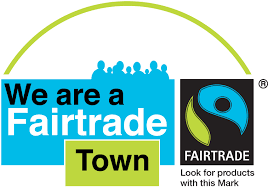 Ilminster Fairtrade Management Committee MeetingThursday 30 March, to start at 19:30  Ilminster Bowling and Tennis ClubAGENDAItemDescription1Welcome and Apologies (RG)2Minutes of the Last Meeting 3Matters Arising4Implementation Plan - Highlight Report (NW)Purpose: To review progress against the Action Plan; specifically highlighting achievements to date and any outstanding items for action.5Project Updates - Purpose: To receive a more thorough update and/or agree next steps, for the following specific activities within the Action Plan.Fairtrade Fortnight 2017 – lessons learned (All);South Somerset District Council Literature Fair (RG/DW);Fairtrade Resource Box for Schools – Grant application (CO) and other fundraising;Shopping Bags Proposal (NW)62016-17 Event PlannerPurpose: To review, update and agree the content of the event planner for 2016-17 and ensure a Fairtrade presence where possible.  To include a specific focus on:Easter Egg Hunt (NW);AGM and Open Event(All);IMEx Charity Drive (DW)7PR & Communications, including website Purpose: To identify and plan PR activities in relation to the above projects and events and agree any further updates to the website.8Treasurer’s Report (CL)9Suggested Meeting Dates for 201711th May (AGM & event) 20th July 21st September 16th November10A.O.B.